PERP- ČETVRTAK 28.10.2021.UČENIK LK- PREPIŠI RIJEČI MALIM FORMALNIM SLOVIMA TOČNO U CRTOVLJE.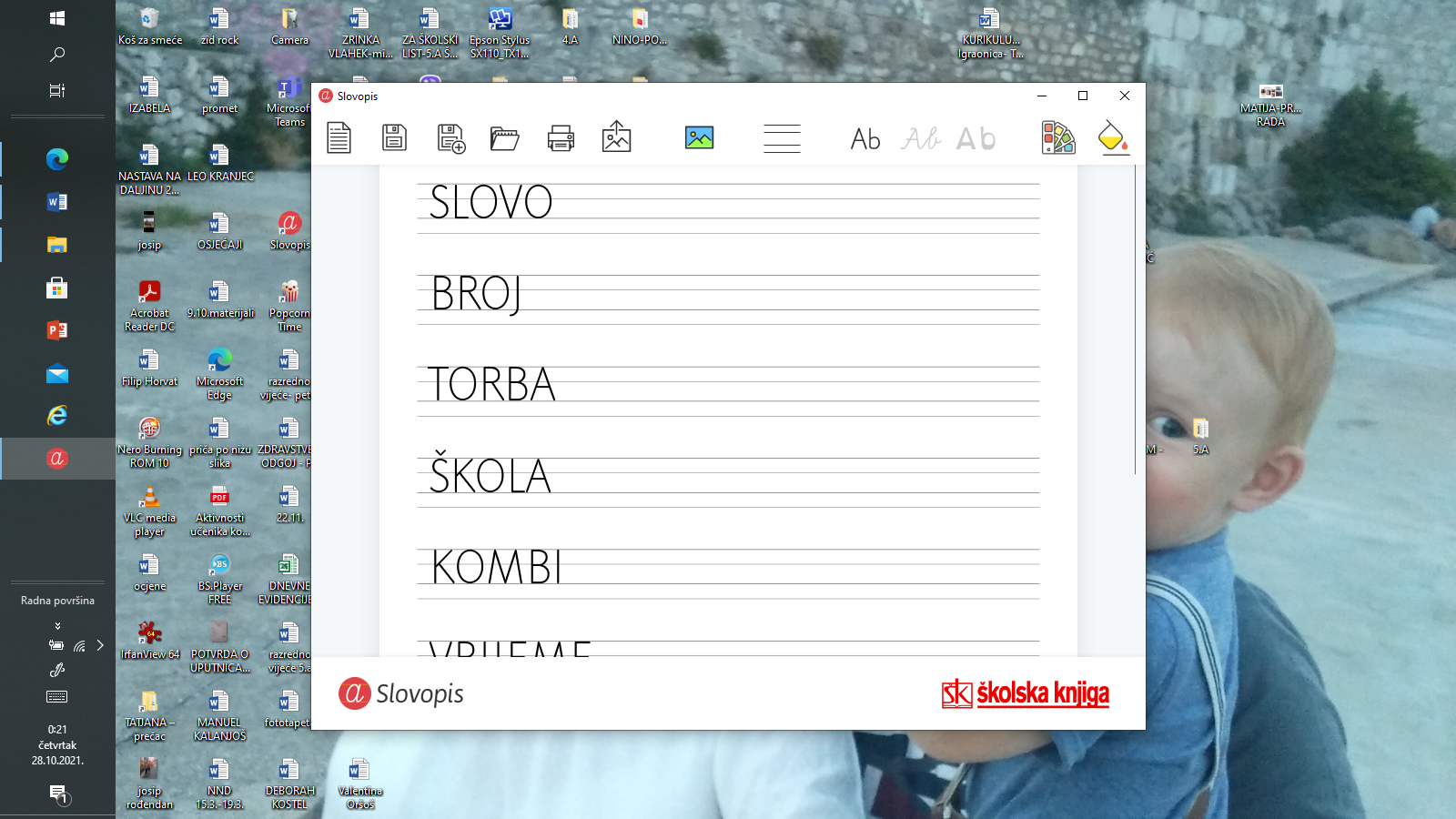 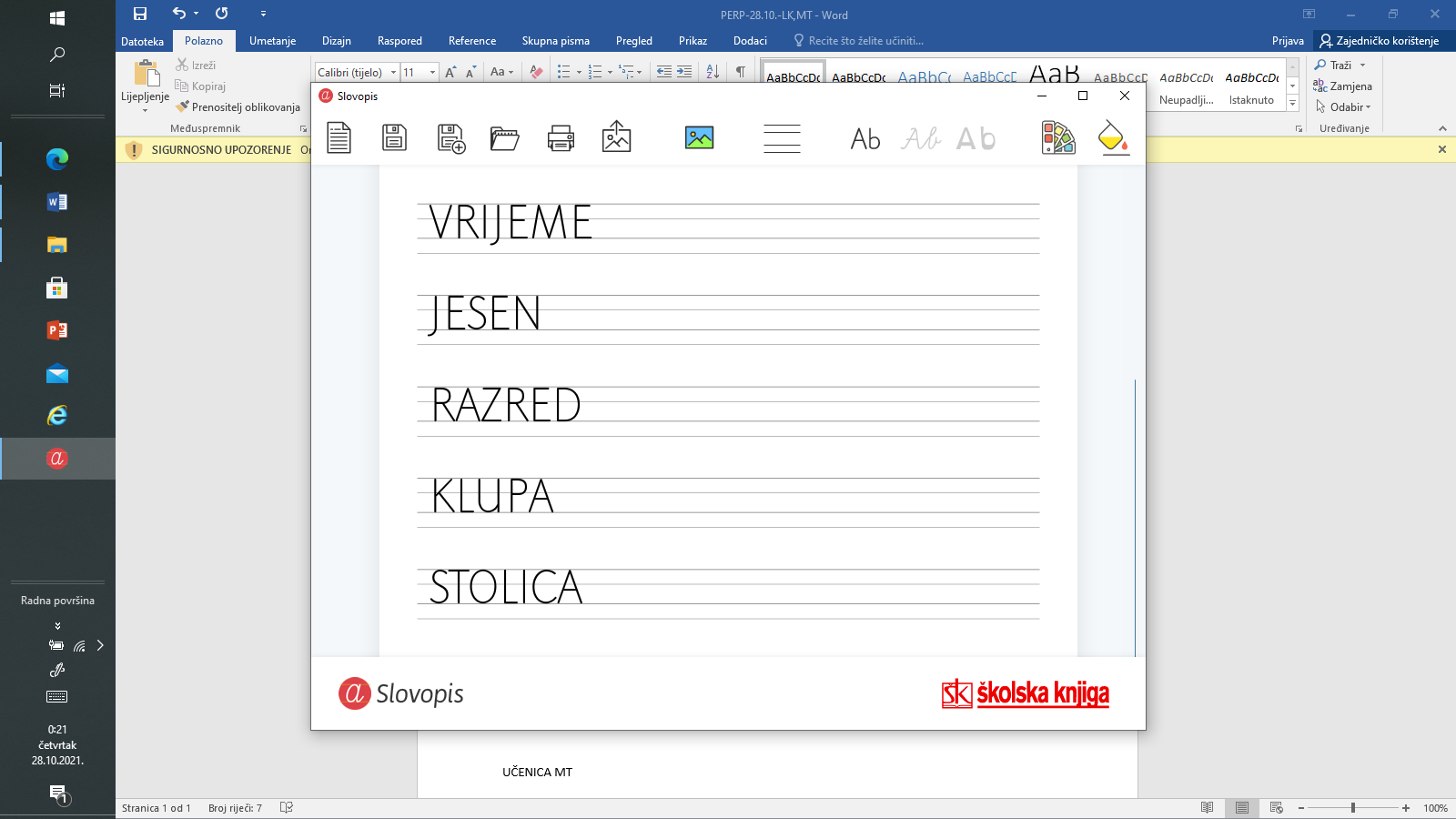 UČENICA MT- PREPIŠI RIJEČI MALIM FORMALNIM SLOVIMA TOČNO U CRTOVLJE.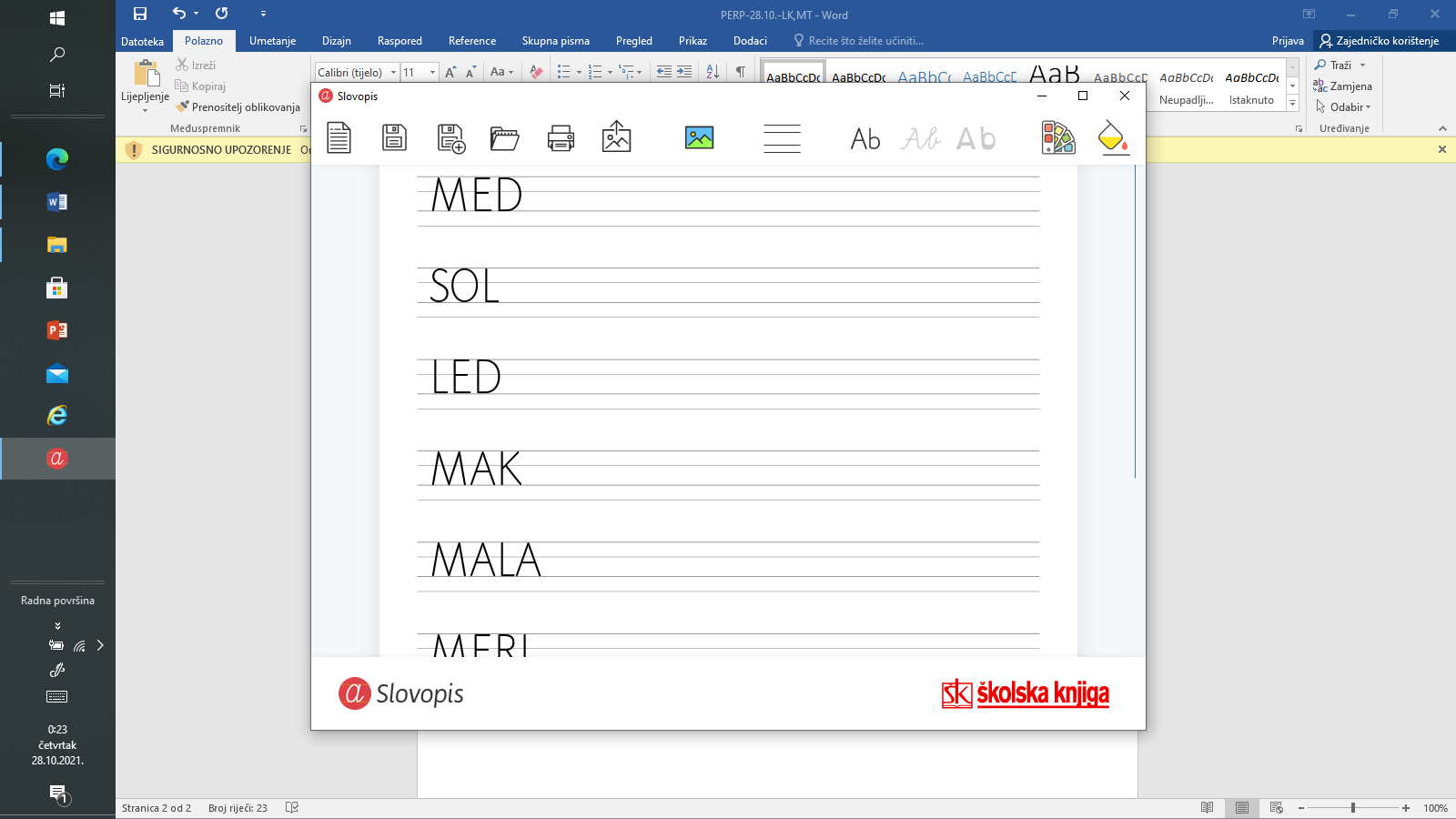 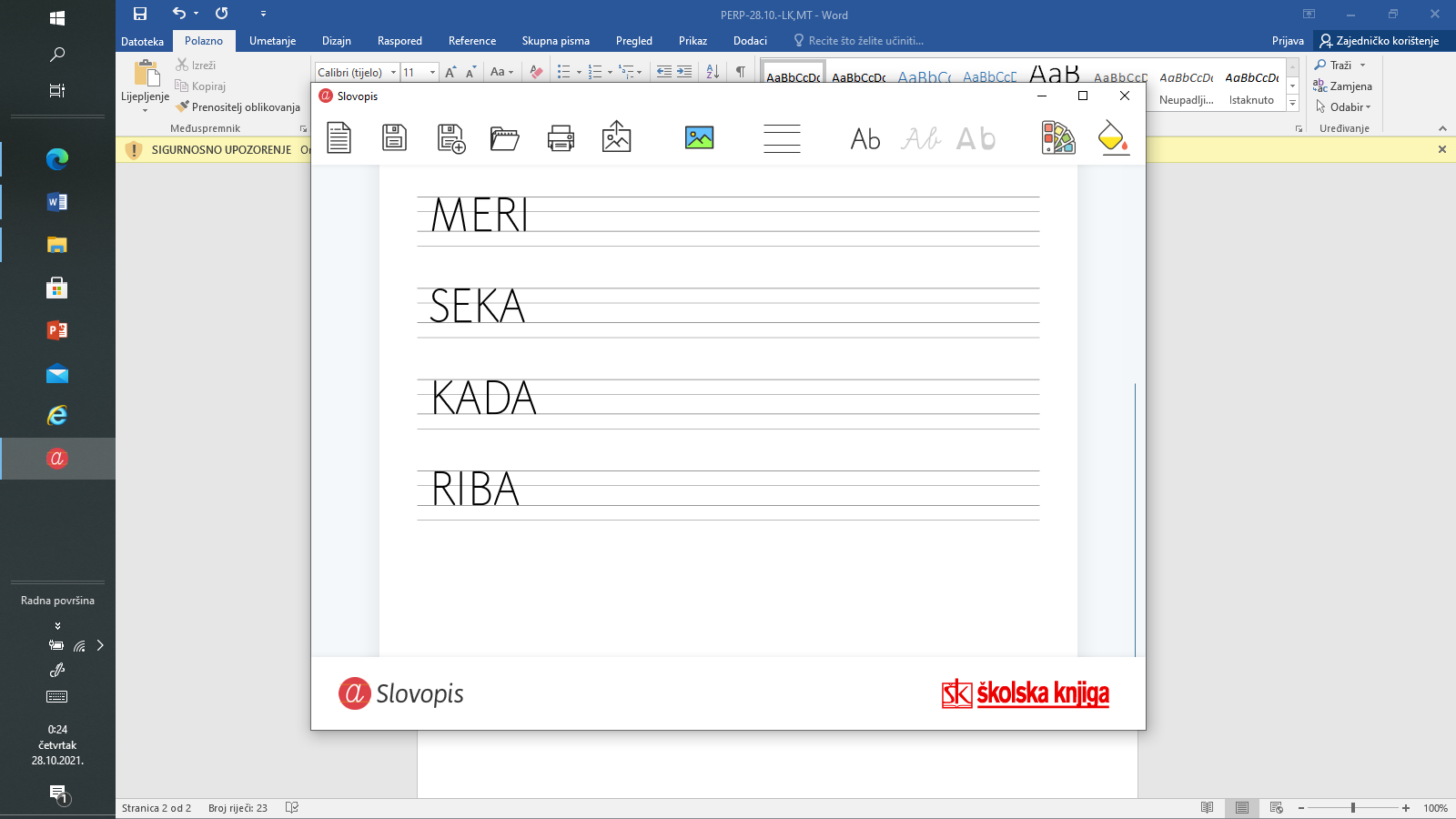 